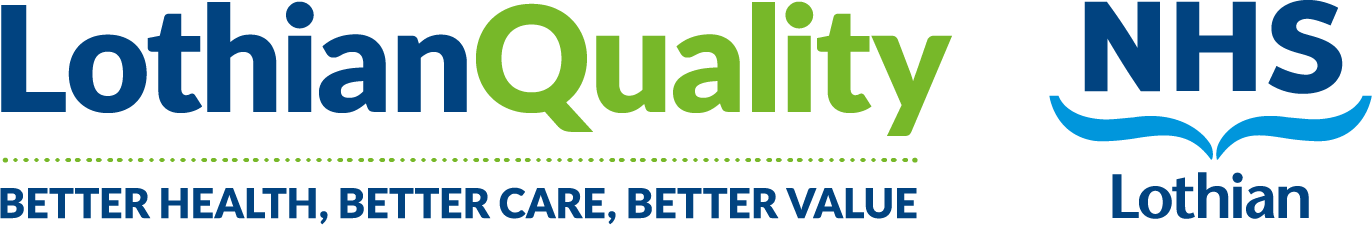 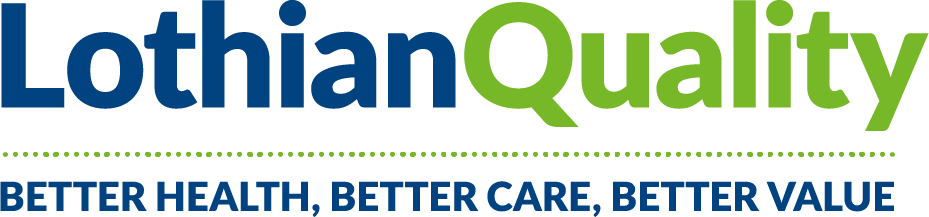 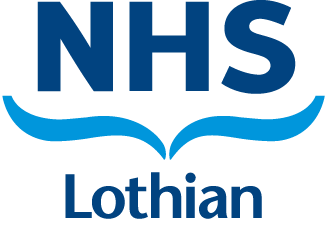 Aim: To equip the participants with an understanding of measurement for improvementBy the end of day 2, participants should be able to;1. Differentiate between measurement for performance, research and improvement2. Describe outcome, process and balancing measures for their specific project3. Construct a driver-diagram4. Create a run-chart Faculty: Quality Academy Lead : Ross Paterson; Quality Academy Project Manager: Olivia DohertyFacilitators: Julia Mackel; Ricky Samson; Lesley Morrow; Jacqueline Wilson  